" Наш веселый огород".В мае, когда мы были в старшей группе, решили создать свой огород. Ребята принесли семена и в теплую погоду мы вскопали грядки. Сделали лунки, посадили редис, лук, горох, морковь, свеклу, тыкву, одну капусту и одну картошку. Летом мы поливали, пололи наши саженцы. И вот настал момент сбора урожая. Первым мы ели редис: понравился он не всем. Следующим был горох, но хватило не всем. Свеклу оставили на опыты, морковь разошлась по домам. Капусту съели наши меньшие друзья (гусеницы). Ребята с удовольствием выполняли все работы. вы бы видели с какой радостью они бежали на грядки. Сейчас мы планируем составить план зимних посадок, а это чеснок, лук, картофель и цветы. А теперь посмотрите наши фото.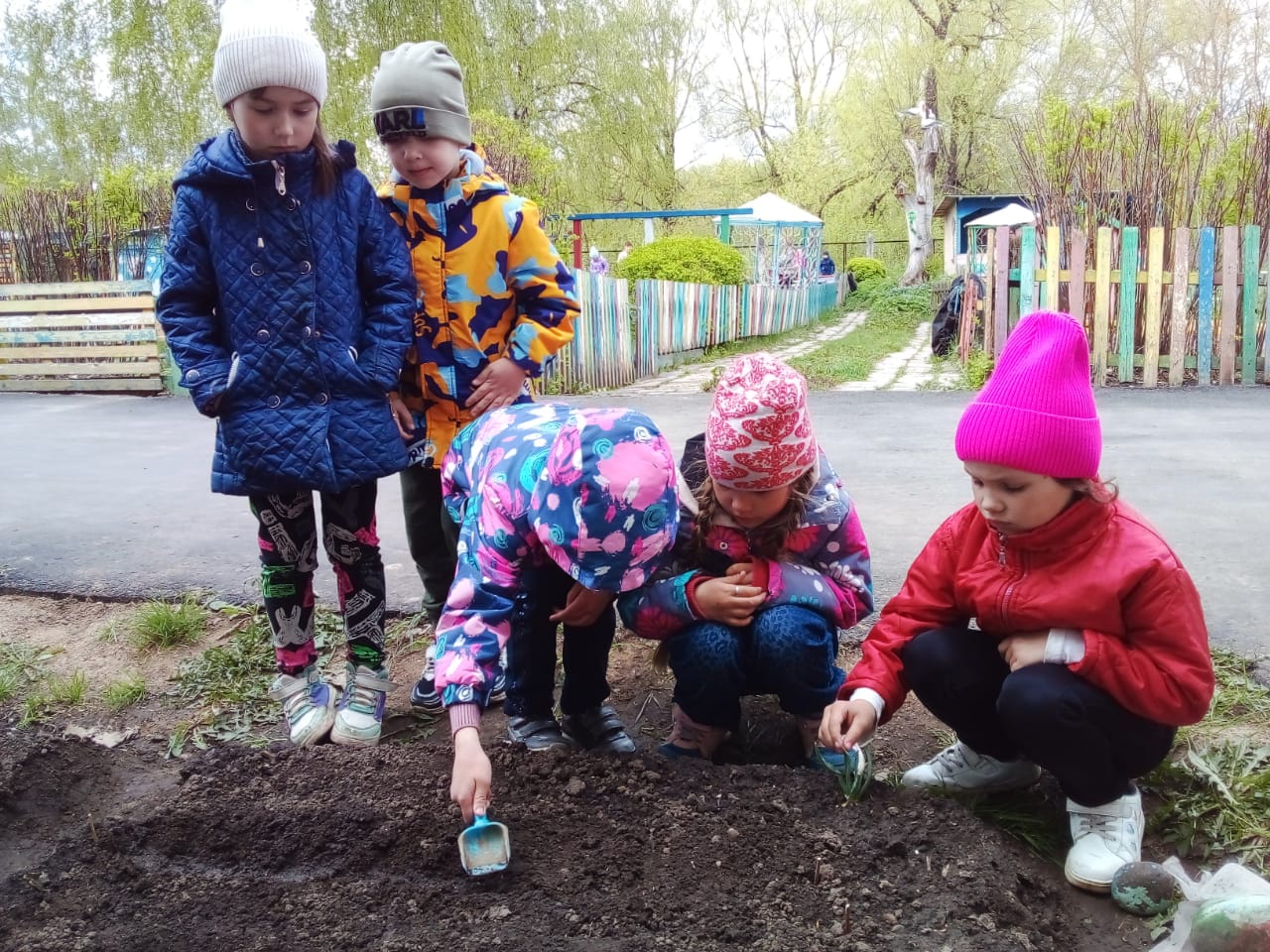 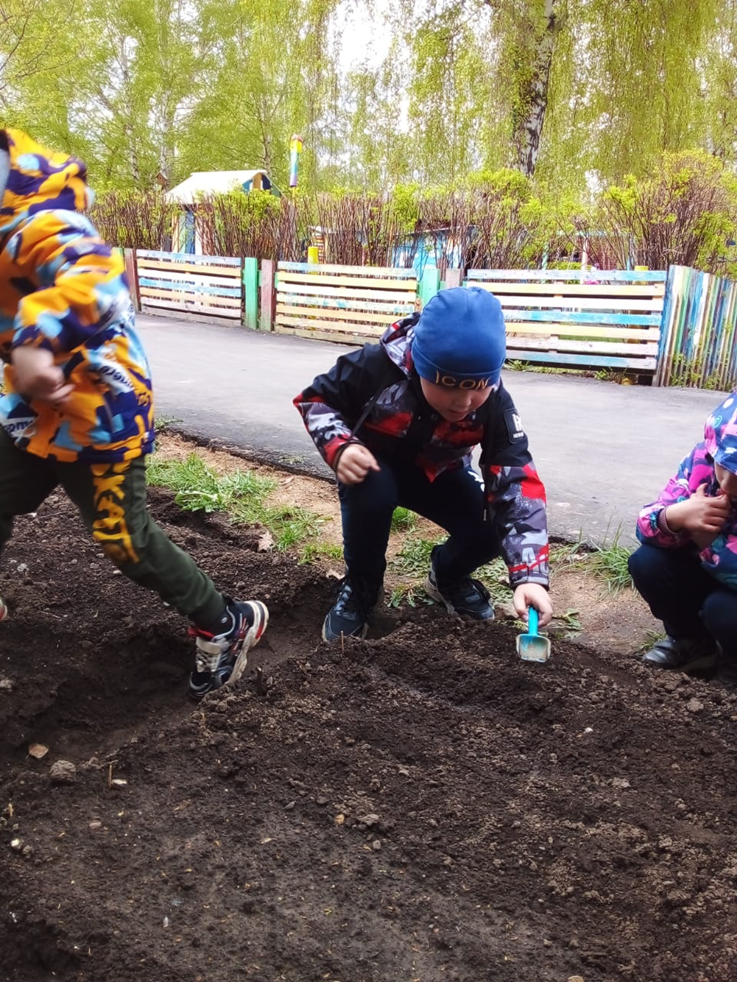 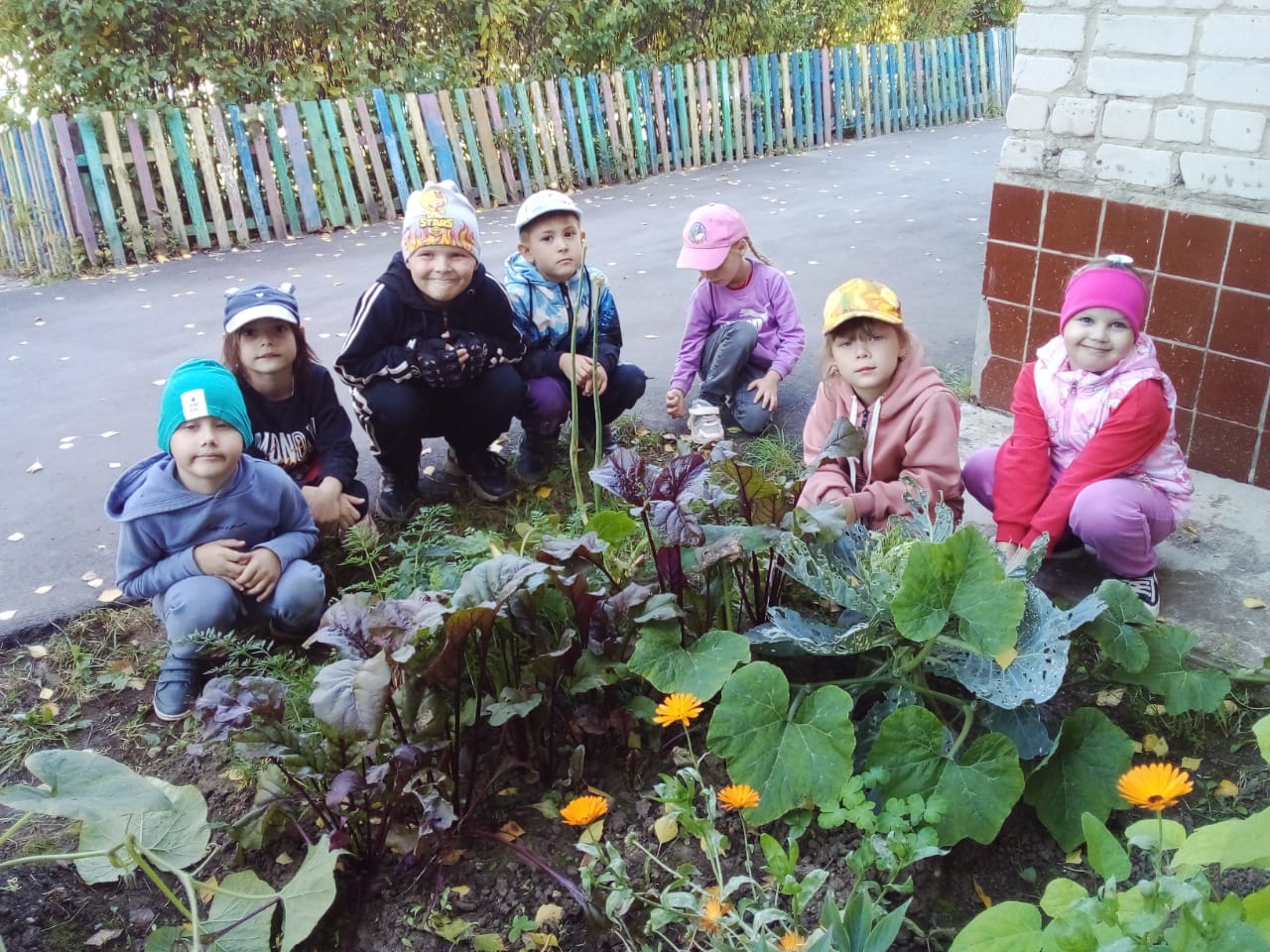 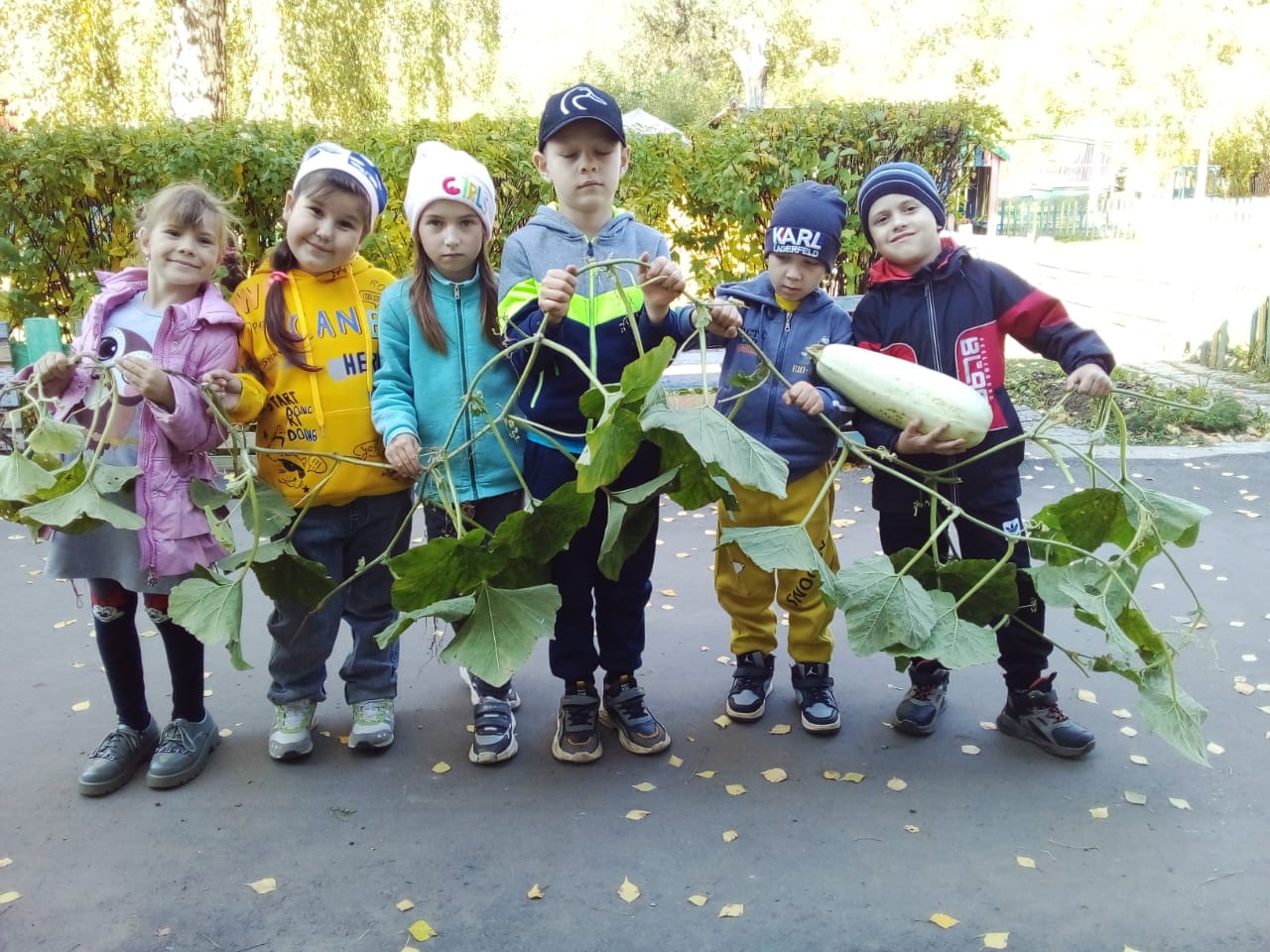 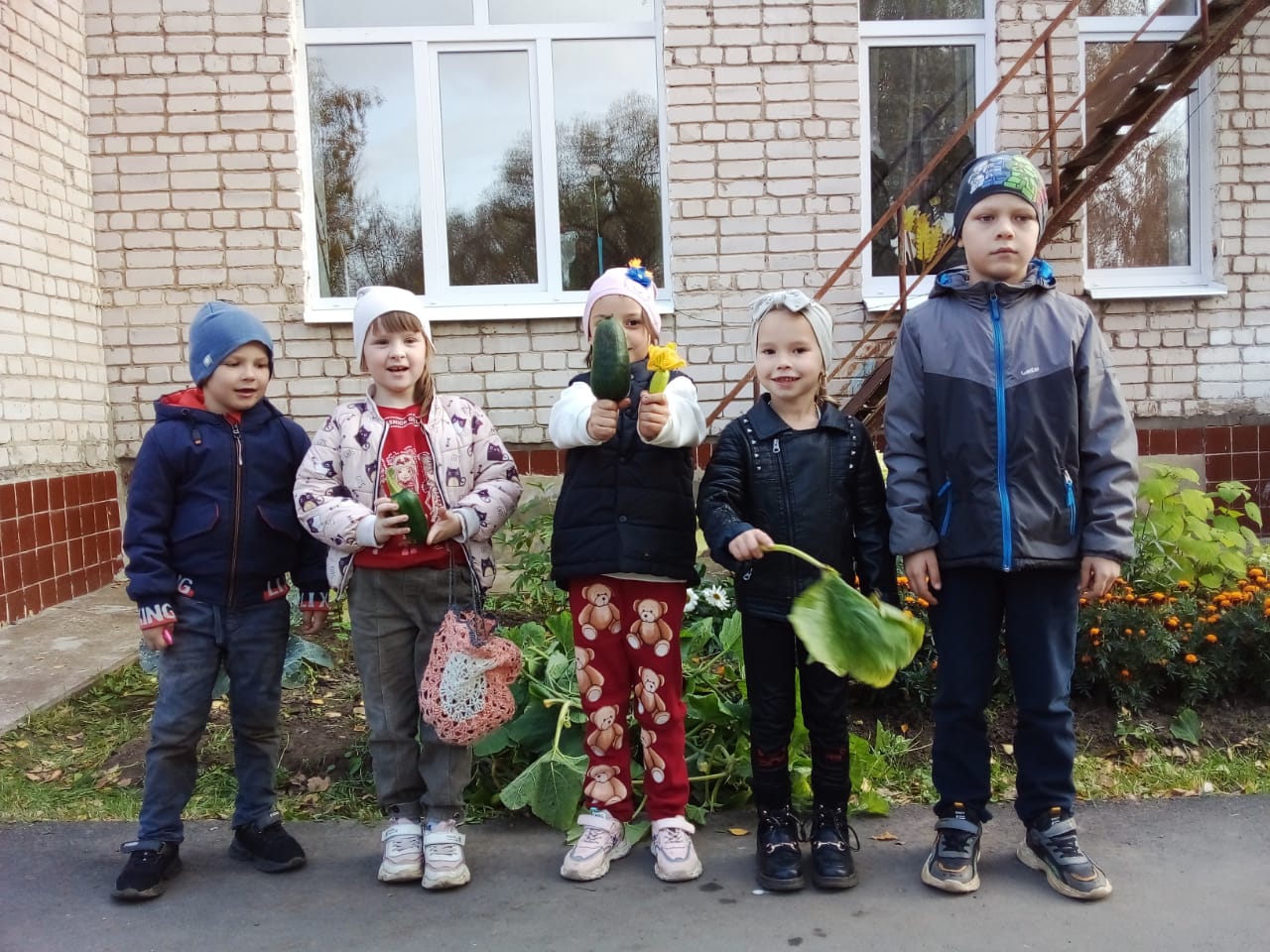 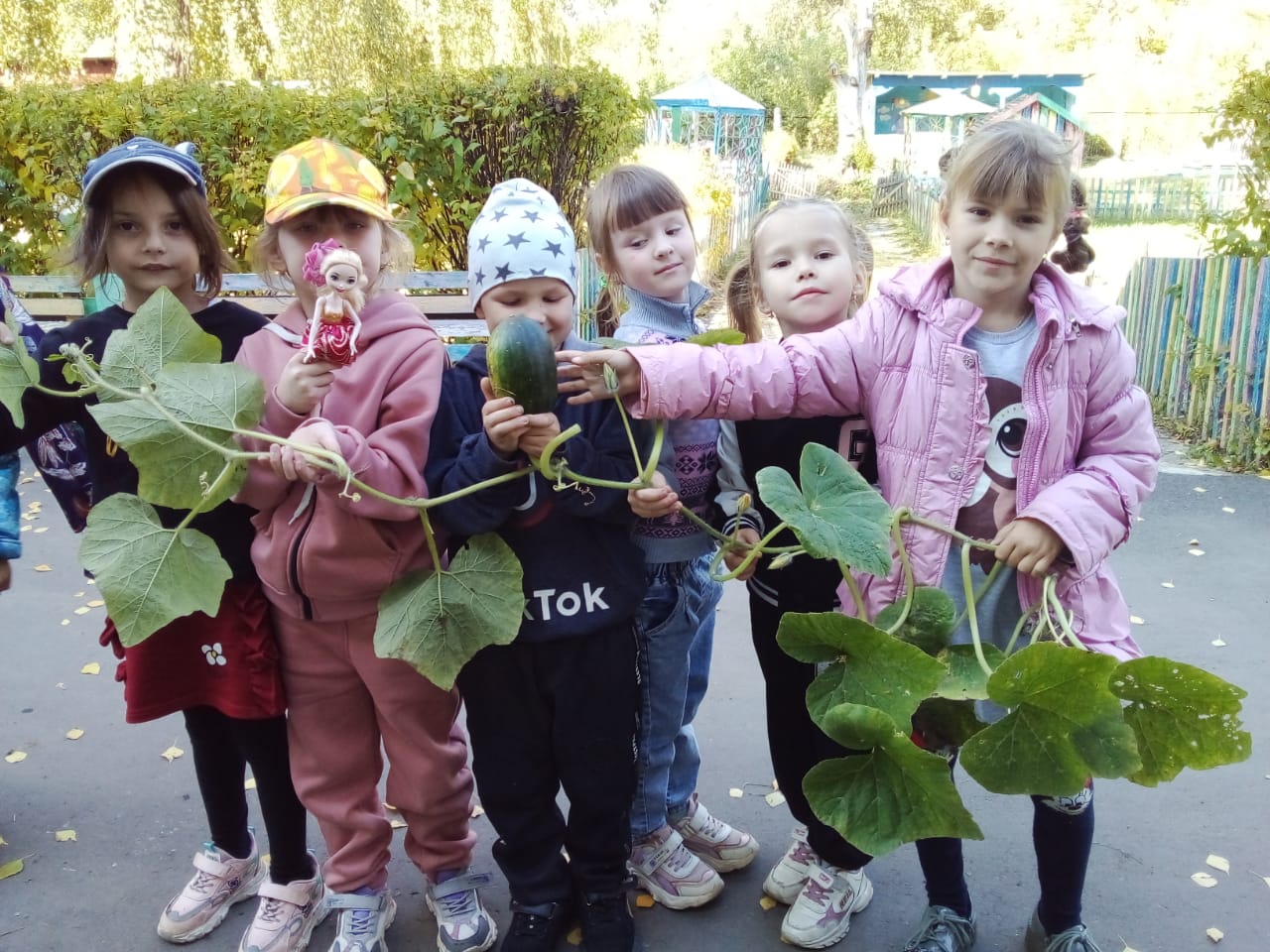 